Задания  для 2А класса МузыкаСайт «Российская электронная школа»      https://resh.edu.ru/ Вкладка «Предметы»              Музыка              2 классВыбираем 1 урок «Великий русский композитор П.И. Чайковский». 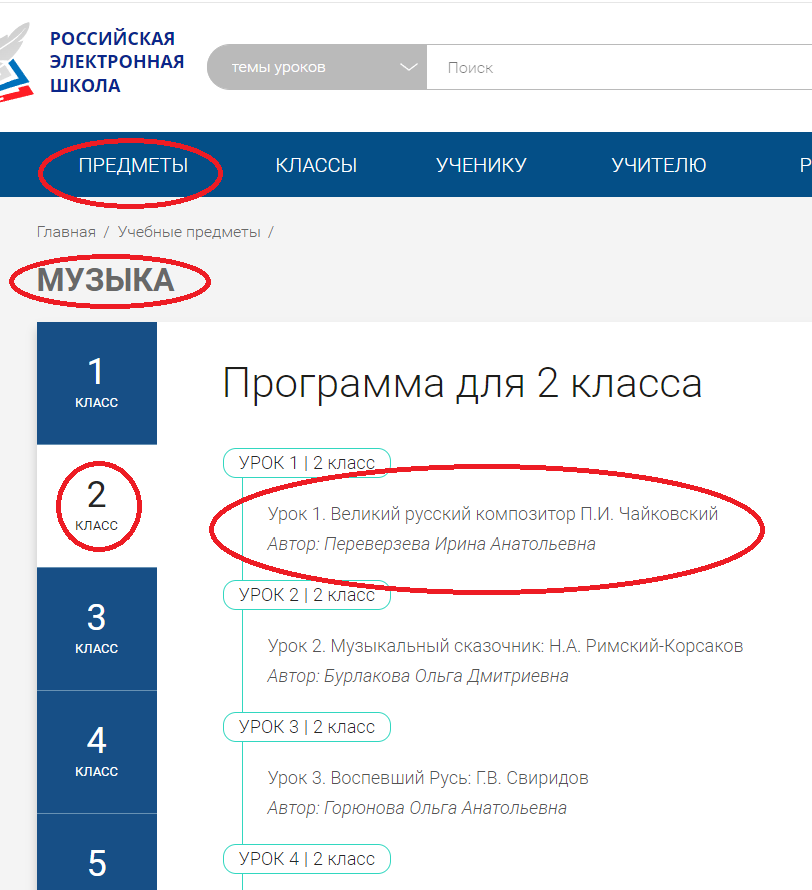 Смотрим видео, отвечаем на вопросы теста.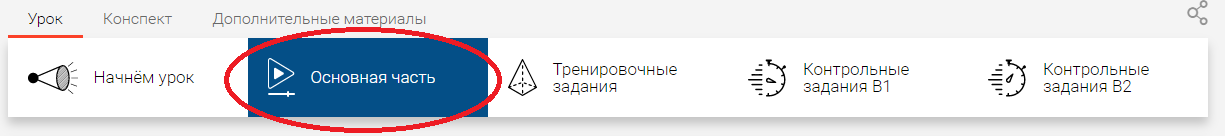 ПредметЗаданиеФорма контроля Литературное чтениестр.74 – 75 выразительно читать,  стр.76 ответить устно на вопросы 1, 2Проверка учителем на урокеМатематикастр.25 № 26, № 29онлайн – урок на образовательной платформе «Учи.ру» в 15.00Проверка учителем на урокеРусскийстр.43 упр.73 письменно, стр.44 упр.74 устностр.45 выучить правилоПроверка учителем на урокеМузыкаСм. внизуСфотографировать ответы, подписанное фото отправить на muzika-v-shkole@yandex.ru Английский язык(Дворяжкина Е.Ю.)Spotlight 2 класс Урок 30 Мои Животные "My Animals!" Видео Уроки - YouTubeУчебник стр. 62 №1 новые слова записать в тетрадь с переводом, выучить наизусть, №2 прочитать, выполнить, №3 прочитать, перевести, №4 выполнить письменно в тетради. Рабочая тетрадь стр. 36 №1Проверка выполненных упражнений на урокеАнглийский язык(Прокопович Ю.Ю.)Смотреть урок по ссылке https://youtu.be/NH6rMjlS29IУчебник (SB) стр.64 №1,2 – письменно в тетрадьРаб.тетрадь (WB) стр.36 №1,2Проверка выполненных упражнений на уроке